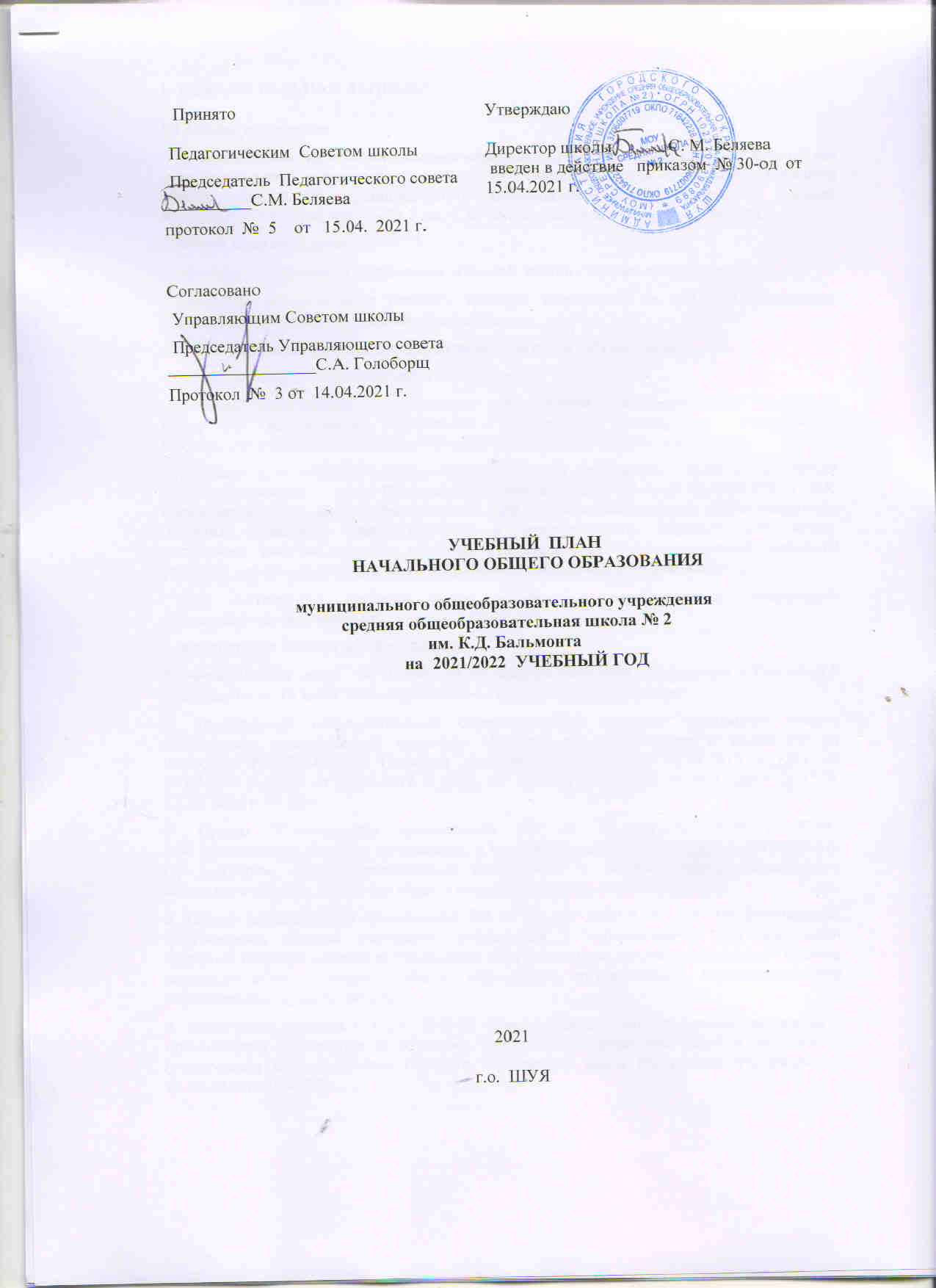 УЧЕБНЫЙ  ПЛАН НАЧАЛЬНОГО ОБЩЕГО ОБРАЗОВАНИЯ муниципального общеобразовательного учреждения средняя общеобразовательная школа № 2им. К.Д. Бальмонтана  2021/2022  УЧЕБНЫЙ ГОД2021г.о.  ШУЯ1.  ПОЯСНИТЕЛЬНАЯ ЗАПИСКА1.1.Общие положения     Учебный план  начального общего образования  МОУ  средняя школа № 2  (далее – учебный план) является составной частью  Образовательной программы начального общего образования муниципального общеобразовательного учреждения средней общеобразовательной  школы № 2 им. К.Д. Бальмонта (далее по тексту – школа). Учебный план определяет:- структуру обязательных предметных областей, состав учебных предметов;- недельное распределение учебного времени, отводимого на освоение содержания образования  по классам, учебным предметам;- максимальный объём недельной аудиторной нагрузки  обучающихся;- формы промежуточной аттестации обучающихся.    Учебный план школы  соответствует действующему законодательству Российской Федерации в области образования, обеспечивает исполнение федерального государственного образовательного стандарта начального общего образования.    Учебный план реализует преемственность между начальным общим и  основным общим образованием (ст. 63 Федерального  закона   №273-ФЗ от 29 декабря 2012 г. «Об образовании в Российской Федерации»). При составлении учебного плана сохранены основные принципы преемственности и непрерывности, определяющие логику построения  рабочих программ учебных  предметов с учетом возрастающей сложности учебного материала, учитывающие возрастные особенности обучающихся.     При составлении учебного плана школа  руководствовалась следующими нормативными документами: 1. Конституция Российской Федерации.2.  Федеральный закон   № 273-ФЗ от 29 декабря 2012 «Об образовании в Российской Федерации» от 10 июля 1992 года №3266-1 (в действующей редакции).3. Федеральный государственный образовательный стандарт начального общего образования, утвержденный приказом Министерства образования и науки РФ от 06.10.2009 № 373 (в ред. Приказов Минобрнауки России от 26.11.2010 N 1241, от 22.09.2011 N 2357, от 18.12.2012 N 1060, от  29.12.2014 N 1643. от 31.12.2015  N 1576,  11.12. 2020 г. N 712)4. Приказ Министерства просвещения РФ от 28 августа 2020 г. N 442 
«Об утверждении Порядка организации и осуществления образовательной деятельности по основным общеобразовательным программам – образовательным программам начального общего, основного общего и среднего общего образования»;5. Приказ Министерства просвещения РФ от 20 мая 2020 г. № 254 "Об утверждении федерального перечня учебников, допущенных к использованию при реализации имеющих государственную аккредитацию образовательных программ начального общего, основного общего, среднего общего образования организациями, осуществляющими образовательную деятельность6. Санитарные правила СП 2.4. 3648-20 «Санитарно-эпидемиологические требования к организациям воспитания и обучения, отдыха и оздоровления детей и молодежи», (утверждены постановлением Главного санитарного врача Российской Федерации от   28.09.2020 года № 28).     Учебный план разработан с учетом положений Примерной основной  образовательной  программы  основного общего образования, одобренной  решением  федерального учебно- методического объединения по общему образованию (протокол от 08.04.2015г. № 1/15),  содержания .   При составлении учебного плана учтены также положения локальных актов МОУ средняя школа №2:- Устав муниципального общеобразовательного учреждения средней общеобразовательной школы № 2им. К.Д. Бальмонта.- Положение об Образовательной программе муниципального общеобразовательного учреждения средней общеобразовательной школы № 2 им. К. Д. Бальмонта;-  Программа развития муниципального общеобразовательного учреждения средней общеобразовательной школы № 2 им. К. Д. Бальмонта; - Положение об    Управляющем совете муниципального общеобразовательного учреждения средней общеобразовательной школы  № 2 им. К.Д. Бальмонта;- Положение о   педагогическом совете муниципального общеобразовательного учреждения средней общеобразовательной школы  № 2 им. К.Д. Бальмонта;- Положение о порядке разработки, утверждения, реализации и корректировки рабочих программ учебных предметов,  курсов и модулей  (ФГОС);- Положение о формах, периодичности и порядке текущего контроля успеваемости и  промежуточной аттестации обучающихся   муниципального общеобразовательного учреждения средней  общеобразовательной  школы № 2  им. К.Д. Бальмонта;- Положение о порядке  и основаниях  перевода в следующий класс    обучающихся муниципального общеобразовательного учреждения средней общеобразовательной школы № 2 им. К.Д. Бальмонта.    Учебный план школы направлен на создание условий, обеспечивающих освоение   обучающимися  образовательной  программы  начального общего образования, достижение ими оптимального уровня образованности, соответствующего возрастным особенностям, а также реализацию индивидуальных  склонностей, интересов и способностей.         Выполнение учебного плана обеспечено учебниками согласно Федеральному перечню учебников, рекомендованных (допущенных) к использованию в образовательном процессе в образовательных учреждениях, реализующих образовательные программы общего образования и имеющих государственную аккредитацию.     Учебный план  ориентирован на 4-летний нормативный срок освоения образовательной  программы начального  общего образования.    Продолжительность учебного года составляет 34 недели для 2-4 классов, 33  недели для 1 классов. Продолжительность каникул в течение учебного года составляет 30 календарных дней, летом  - 13 недель. Для   обучающихся  1 классов устанавливаются дополнительные   недельные каникулы в феврале.      Учебный план рассчитан на 5 – дневную учебную неделю. Продолжительность урока (академический час) составляет 40 минут, за исключением 1 классов, в которых  используется "ступенчатый" режим обучения в первом полугодии (в сентябре, октябре - по 3 урока в день по 35 минут каждый, в ноябре-декабре - по 4 урока по 35 минут каждый; январь - май - по 4 урока по 40 минут каждый).      Образовательная  недельная  нагрузка  во всех классах равномерно распределена  в течение учебной недели, при этом объем максимальной допустимой нагрузки в течение дня составляет: для обучающихся 1-х классов - 4 урока и 1 день в неделю - 5 уроков за счет урока физической культуры; для обучающихся 2-4 классов - не более 5 уроков в день.1.2. Характеристика содержаний образования    Начальное общее образование   закладывает основу формирования учебной деятельности ребенка, обеспечивает познавательную мотивацию и интересы  обучающихся, их готовность и способность к сотрудничеству и совместной деятельности ученика с учителем и одноклассниками, формирует основы нравственного поведения, определяющего отношения личности с обществом и окружающими людьми.    Содержание образования, определенное обязательной частью учебного плана, обеспечивает приобщение обучающихся к общекультурным и национально-значимым ценностям, формирует систему предметных навыков и личностных качеств, соответствующих требованиям стандарта. Каждый учебный предмет решает собственные задачи реализации содержания образования в соответствии с требованиями ФГОС.    Обязательные предметные области и основные задачи реализации содержания предметных областей приведены в таблице:     Школа оставляет за собой право по своему усмотрению использовать часы обязательной части учебного плана на различные виды деятельности по каждому предмету (проектная деятельность, практические и лабораторные занятия, экскурсии и т.д.).      Единая цель всех филологических дисциплин на  уровне начального общего образования состоит в том, чтобы, во-первых, открыть ребёнку язык, слово, книгу как предмет наблюдения, изучения и практического использования; помочь осознать себя носителем конкретного языка, получить представление о многообразии языков и возможности с помощью слова передавать и получать разнообразную информацию, а во-вторых, формировать или совершенствовать способность младшего школьника пользоваться словом как средством общения применительно ко  всем четырём видам речевой деятельности.    Изучение предмета «Русский язык» в начальной школе направлено на развитие речи, мышления, воображения школьников, способности выбирать средства языка в соответствии с условиями общения, на воспитание позитивного эмоционально-ценностного отношения к русскому языку, пробуждение познавательного интереса к слову, стремления совершенствовать свою речь. Формируются первоначальные знания о лексике, фонетике, грамматике русского языка. Младшие школьники овладевают умениями правильно писать и читать, участвовать в диалоге, составлять несложные монологические высказывания и письменные тексты-описания и повествования небольшого объема, овладевают основами делового письма (написание записки, адреса, письма). Изучение предмета «Литературное чтение» ориентировано на формирование и совершенствование всех видов речевой деятельности младшего школьника (слушание, чтение, говорение, письмо, различные виды пересказа), на знакомство с богатым миром отечественной и зарубежной детской литературы, на развитие нравственных и эстетических чувств школьника, способного к творческой деятельности. Основная цель изучения предмета — формирование читательской деятельности, интереса к самостоятельному чтению, расширение читательского кругозора.  На этом этапе обучения осуществляется пропедевтика литературоведческих понятий, формируются универсальные учебные действия по поиску информации в текстах различного типа и ее использованию для решения учебных задач. Осуществляется становление и развитие умений анализировать текст определять его тему, главную мысль и выразительные средства, используемые автором.        В 4  классе вводится предметная область «Родной язык и литературное чтение на родном языке»,   в рамках которой изучаются предметы «Родной (русский) язык» и «Литературное чтение на родном языке (русском)».      Целью изучения данных предметов является  воспитание у школьников ценностного отношения к родному языку и литературе , формирование первоначальных представлений о единстве и многообразии языкового и культурного пространства России, о языке как основе национального самосознания, средстве сохранения и передачи нравственных ценностей и традиций.     Иностранный язык (английский) изучается со 2 класса.  Предмет формирует элементарные коммуникативные умения в говорении, аудировании, чтении и письме; развивает речевые способности, внимание, мышление, память и воображение младшего школьника; способствует мотивации к дальнейшему овладению иностранным языком.      Изучение предмета «Математика» направлено на формирование первоначальных представлений о математике как части общечеловеческой культуры, о математических взаимоотношениях объектов окружающего мира, выраженных числом, формой, временем, пространством, на развитие образного и логического мышления, воображения, математической речи, формирование предметных умений и навыков, необходимых для успешного решения учебных и практических задач и продолжения образования. У младших школьников развивается логическое и символическое мышление, пространственное воображение, формируются интеллектуальные познавательные учебные действия, которые постепенно принимают характер универсальных (сопоставление, классификация, рассуждение, доказательство и др.).     Особое место уделено обеспечению первоначальных представлений о компьютерной грамотности учащихся. Учебный предмет «Информатика» изучается во 2-4 классах в качестве учебного модуля в рамках учебного предмета «Технология».     Содержание предмета «Окружающий мир» носит интегрированный характер, объединяя знания о природе, человеке и обществе, представляя младшим школьникам целостный и в то же время многогранный образ мира с его взаимосвязями и взаимозависимостями, формируя экологическую и культурологическую грамотность учащихся, нравственно-этические и безопасные нормы взаимодействия с окружающей природной и социальной средой.    Изучение предмета направлено на воспитание любви и уважения к природе, своему городу, своей Родине; осмысление личного опыта общения ребенка с природой и людьми; понимание своего места в природе и социуме; приучение детей к рациональному постижению мира на основе глубокого эмоционально-ценностного отношения к нему.  Особое внимание должно быть уделено формированию у младших школьников установок здорового образа жизни, элементарных знаний о поведении в экстремальных ситуациях, т.е. основам безопасности жизнедеятельности.    В процессе изучения окружающего мира, учащиеся овладевают системой элементарных естественнонаучных, обществоведческих, исторических понятий, осваивают разные методы познания мира, что способствует успешному продолжению учения в основной школе. В результате поисковой, экспериментальной, исследовательской деятельности, работы с разными источниками информации у младших школьников формируются не только предметные знания и умения, но и разные виды универсальных, учебных действий, коммуникативных, регулятивных, познавательных.     В его содержание дополнительно введены развивающие модули и разделы социально-гуманитарной направленности, а также элементы основ безопасности жизнедеятельности.    В рабочих программах данного учебного предмета предусмотрено изучение исторических, культурных, географических особенностей родного края, формирование экологических понятий и ценностей обучающихся, первичных понятий безопасного поведения человека в окружающем мире.     Учебный предмет «Основы религиозных культур и светской этики» (далее – ОРКСЭ) изучается в 4 классе в объеме 1 часа в неделю. Учебный предмет является культурологическим и направлен на развитие у школьников 10-11 лет представлений о нравственных идеалах и ценностях, составляющих основу религиозных и светских традиций многонациональной культуры России, на понимание их значения в жизни современного общества и своей сопричастности к ним.      В рамках учебного предмета «Основы религиозных культур и светской этики» (далее - ОРКСЭ)может изучаться один из модулей: «Основы православной культуры», «Основы иудейской культуры»,  «Основы буддийской культуры», «Основы исламской культуры», «Основы мировых религиозных культур», «Основы светской этики». Выбор модуля, изучаемого в рамках данного предмета, осуществляется   родителями (законными представителями) учащихся. На основании произведенного выбора формируются группы учащихся.      Согласно результатам  проведенного в марте 2021 г. анкетирования родителей   учащихся 3 классов в Школе выбраны для изучения модуль «Основы православной культуры».     Предметная область «Искусство» в 1-4 классах реализуется через предметы: «Изобразительное искусство» и «Музыка». Изучение данных предметов способствует развитию художественно-образного восприятия мира, понимания его для эмоционального, эстетического развития человека.  В 1 – 4 классах «Изобразительное искусство» и «Музыка» изучаются как самостоятельные предметы с нагрузкой по 1 часу в неделю.      Изучение предметов направлено на развитие способности к эмоционально-ценностному восприятию произведений изобразительного и музыкального искусства, выражению в творческих работах своего отношения к окружающему миру.  Изучение данных предметов способствует развитию художественно-образного восприятия мира, понимания его ценности для эмоционального, эстетического развития человека. В процессе их изучения развивается эстетическая культура учащихся.     Учебный предмет «Технология» формирует практико-ориентированную направленность содержания обучения, которая позволяет реализовать практическое применение знаний, полученных при изучении других учебных предметов (математика, окружающий мир, изобразительное искусство, русский язык, литературное чтение), в интеллектуально-практической деятельности ученика. Это, в свою очередь, создает условия для развития инициативности, изобретательности, гибкости и вариативности мышления у школьников. Основная цель изучения предмета — формирование опыта практической деятельности по преобразованию, моделированию, самостоятельному созданию объектов. Дети получают первоначальные навыки созидательного труда, учатся планировать, контролировать и оценивать свою деятельность, у них формируется художественный и технологический вкус, навыки культуры труда и выполнения правил его безопасности.      В качестве учебного модуля в рамках учебного предмета «Технология» изучается «Информатика и ИКТ».       Занятия по предмету «Физическая культура» направлены на укрепление здоровья учащихся, содействие их гармоничному физическому развитию и всесторонней физической подготовленности. Результаты мониторинговых исследований, проведенных среди родителей учащихся, показывают, что одной из задач школы они видят сохранение здоровья учащихся, формирование у них ценностей здорового образа жизни.     Третий час физической культуры используются для увеличения двигательной активности и развитие физических качеств учащихся, а также для формирования у школьников осознанного и бережного отношения к своему здоровью.  В процессе изучения предмета формируются первоначальные умения саморегуляции, планирования двигательного режима своей жизни.     В связи с тем, что школа работает в режиме пятидневной учебной недели, в учебный план не включены дополнительные предметы. Образовательные запросы участников образовательных   отношений   реализуется при изучении предметов инвариантной части учебного плана (на содержательном уровне): - Экологическое образование осуществляются на основе интеграции с уроками окружающего мира и технологии при изучении разделов и тем «Как устроен мир», «Природа в опасности», «Охрана животных « и т.п.    -  Краеведение реализуется через интеграцию в рамках следующих учебных предметов: «Окружающий мир», «Изобразительное искусство», «Технология», «Литература». 1.3. Формы промежуточной аттестации обучающихся1.3.1. Текущий контроль успеваемости  обучающихся.     Текущий контроль успеваемости  обучающихся(далее – текущий контроль) – это систематическая проверка  их учебных достижений, проводимая педагогом в ходе осуществления образовательной деятельности в соответствии с образовательной программой. Порядок,  конкретные формы, периодичность, количество обязательных мероприятий при проведении текущего контроля определяются  учителем, преподающим предмет, с учетом требований  образовательной программы  и отражаются в  рабочих программах по предмету и в календарно-тематическом плане. Конкретное время и место проведения контрольной работы устанавливается учителем по согласованию с заместителем директора  школы по учебной работе. В интересах оперативного управления процессом обучения учителя, помимо контрольных работ, вправе проводить иные работы с целью выявления индивидуальных образовательных достижений   обучающихся  (проверочные работы), в том числе в отношении отдельных  обучающихся. Количество, сроки и порядок проведения проверочных работ устанавливается учителем самостоятельно.     Фиксация результатов текущего контроля  обучающихся  2-4 классов  осуществляется по пятибалльной системе. Триместровые  отметки успеваемости  выводятся по окончании соответствующего учебного триместра путем обобщения текущих отметок успеваемости,  выставленных обучающимся   в классный журнал.1.3.2. Содержание   и порядок проведения промежуточной аттестации.Освоение образовательной программы,  в том числе отдельной части или всего объема учебного предмета  (курса) образовательной программы, сопровождается промежуточной аттестацией  обучающихся за год. Промежуточная аттестация проводится в соответствии с Положением о формах, периодичности и порядке текущего контроля успеваемости и промежуточной аттестации обучающихся  муниципального общеобразовательного учреждения средней  общеобразовательной  школы № 2  им. К.Д. Бальмонта.     Формы промежуточной аттестации  обучающихся  отражены в  таблице.2. Недельный учебный планНЕДЕЛЬНЫЙ УЧЕБНЫЙ  ПЛАН НАЧАЛЬНОГО ОБЩЕГО ОБРАЗОВАНИЯ МУНИЦИПАЛЬНОГО ОБЩЕОБРАЗОВАТЕЛЬНОГО УЧРЕЖДЕНИЯСРЕДНЕЙ ОБЩЕОБРАЗОВАТЕЛЬНОЙ   ШКОЛЫ № 2 им. К.Д. БАЛЬМОНТАна 2021-2022 учебный год  Принято  Педагогическим  Советом школы  Председатель  Педагогического совета        __________С.М. Беляевапротокол  №  5    от   15.04.  2021 г.                                                        УтверждаюДиректор школы             С. М. Беляева введен в действие   приказом  № 30-од  от 15.04.2021 г.Согласовано  Управляющим Советом школы  Председатель Управляющего совета        _________________С.А. ГолоборщПротокол  №  3 от  14.04.2021 г.Предметные областиОсновные задачи реализации содержанияРусский язык и литературное чтениеФормирование первоначальных представлений о русском языке как государственном языке Российской Федерации, как средстве общения людей разных национальностей в России и за рубежом. Развитие диалогической и монологической устной и письменной речи, коммуникативных умений, нравственных и эстетических чувств, способностей к творческой деятельности.Родной язык и литературное чтение на родном языкеФормирование первоначальных представлений о единстве и многообразии языкового и культурного пространства России, о языке как основе национального самосознания. Развитие диалогической и монологической устной и письменной речи на родном языке, коммуникативных умений, нравственных и эстетических чувств, способностей к творческой деятельности на родном языке.Иностранный языкФормирование дружелюбного отношения и толерантности к носителям другого языка на основе знакомства с жизнью своих сверстников в других странах, с детским фольклором и доступными образцами детской художественной литературы, формирование начальных навыков общения в устной и письменной форме с носителями иностранного языка, коммуникативных умений, нравственных и эстетических чувств, способностей к творческой деятельности на иностранном языке.Математика и информатикаРазвитие математической речи, логического и алгоритмического мышления, воображения, обеспечение первоначальных представлений о компьютерной грамотностиОбществознание и естествознание (Окружающий мир)Формирование уважительного отношения к семье, населенному пункту, региону, России, истории, культуре, природе нашей страны, ее современной жизни. Осознание ценности, целостности и многообразия окружающего мира, своего места в нем. Формирование модели безопасного поведения в условиях повседневной жизни и в различных опасных и чрезвычайных ситуациях. Формирование психологической культуры и компетенции для обеспечения эффективного и безопасного взаимодействия в социумеОсновы религиозных культур и светской этикиВоспитание способности к духовному развитию, нравственному самосовершенствованию. Формирование первоначальных представлений о светской этике, об отечественных традиционных религиях, их роли в культуре, истории и современности РоссииИскусствоРазвитие способностей к художественно-образному, эмоционально-ценностному восприятию произведений изобразительного и музыкального искусства, выражению в творческих работах своего отношения к окружающему мируТехнологияФормирование опыта как основы обучения и познания, осуществление поисково-аналитической деятельности для практического решения прикладных задач с использованием знаний, полученных при изучении других учебных предметов, формирование первоначального опыта практической преобразовательной деятельностиФизическая культураУкрепление здоровья, содействие гармоничному физическому, нравственному и социальному развитию, успешному обучению, формирование первоначальных умений саморегуляции средствами физической культуры. Формирование установки на сохранение и укрепление здоровья, навыков здорового и безопасного образа жизни.Формы промежуточной аттестацииФормы промежуточной аттестацииФормы промежуточной аттестацииФормы промежуточной аттестацииФормы промежуточной аттестации1 класс2 класс3 класс4 классРусский языкДиктант Диктант с грамматическим заданиемДиктант с грамматическим заданиемВсероссийскаяпроверочная работаЛитературное чтение*-КонтрольнаяработаКонтрольнаяработаКонтрольнаяработаРодной язык---Контрольная работа с элементами тестированияЛитературное чтение на родном языке---Контрольная работа с элементами тестированияИностранный язык-Контрольная работаКонтрольная работаКонтрольная работаМатематикаКонтрольная работаКонтрольная   работаКонтрольная   работаВсероссийскаяпроверочная работаОкружающий мир *Контрольная работа с элементами тестированияКонтрольная работа с элементами тестированияКонтрольная работа с элементами тестирования* Комплексная работа на межпредметной основеОсновы религиозных культур и светской этики---ПроектМузыкаПроверочнаяработа (тест)Проверочнаяработа (тест)Проверочнаяработа (тест)Проверочнаяработа (тест)Изобразительное искусствоТворческая работаТворческий проектТворческий проектТворческий проектТехнологияТворческая работаТворческий проектТворческий проектТворческий проектФизическая культураНормативы и (или) тестовая работа (медицинские показания)Нормативы и (или) тестовая работа (медицинские показания)Нормативы и (или) тестовая работа (медицинские показания)Нормативы и (или) тестовая работа (медицинские показания)Предметные областиУчебные предметы классыКоличество часов в неделюКоличество часов в неделюКоличество часов в неделюКоличество часов в неделюВсегоПредметные областиУчебные предметы классыIIIIIIIVВсегоПредметные областиОбязательная частьОбязательная частьОбязательная частьОбязательная частьОбязательная частьОбязательная частьРусский язык и литературное чтениеРусский язык555520Русский язык и литературное чтениеЛитературное чтение444315Родной язык и литературное чтение на родном языкеРодной язык (русский)0,50,5Родной язык и литературное чтение на родном языкеЛитературное чтение на родном языке  (русском)0,50,5Иностранный языкИностранный язык (английский)–2226Математика и информатикаМатематика 444416Обществознание и естествознание (Окружающий мир)Окружающий мир22228Основы религиозных культур  и светской этикиОсновы религиозных культур и светской этики–––11ИскусствоМузыка11114ИскусствоИзобразительное искусство11114Технология Технология 11114Физическая культураФизическая культура333211ИтогоИтого2123232390Часть, формируемая участниками образовательных отношенийЧасть, формируемая участниками образовательных отношений–----Максимально допустимая недельная нагрузка  Максимально допустимая недельная нагрузка  2123232390